PROJET ASSOCIATIFNom de votre clubPOUR L’OLYMPIADEIndiquez la période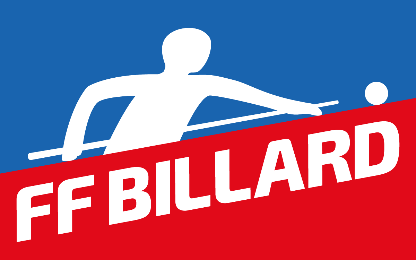 PROJET ASSOCIATIFNom de votre clubTITRE I - ÉTAT DES LIEUX DE L’ASSOCIATIONIDENTITÉ DE L’ASSOCIATIONNom :Objet de l’association :Date de création :Siège social :LES USAGERS – LE PROJET – LES ACTIONSLes usagers :La répartition du publicL’évolution du public sur la dernière olympiade :Le projet :Est-il formalisé ?Est-il connu ?Si oui par qui :Est-il partagé ?Si oui avec qui :Les actions actuelles du club :ENVIRONNEMENT ET ANCRAGE TERRITORIAL :Les partenaires de l’association :RESSOURCES HUMAINES ET STRUCTURE INTERNE :Les dirigeants :Combien sont en charge de dossiers ou participent à leur mise en œuvre :Les personnes ressources : Les techniciens :Les arbitres :STRUCTURATION INTERNE :Avez-vous un organigramme du club	: OUI / NONEst-il formalisé	: OUI / NONEst-il connu	: OUI / NONExiste-t-il des commissions	: OUI / NONLA PRISE DE DÉCISION :LA CIRCULATION DE L’INFORMATION :En interne :En externe :L’ORGANISATION DU TRAVAIL ET DU MANAGEMENT.Organisation du travail :L’EMPLOI DANS L’ASSOCIATION :Le club a-t-il un salarié ?Si oui, précisez la quotité de travail : RESSOURCES FINANCIÈRES ET LOGISTIQUES :Les ressources financières :Le club établit-il chaque année:Un compte de résultats	:	OUI / NONUn budget prévisionnel	:	OUI / NONUn bilan	:	OUI / NONUn plan de trésorerie	:	OUI / NONTient-il une comptabilité analytique	:	OUI / NONCapacité d’autofinancement :Indiquez le montant de la CAFBudget de fonctionnement :Politique tarifaire :Logistique de l’association :Matériel pédagogique :Matériel informatique et autres :Prêts et mise à disposition :Lieu de stockage :TITRE II	- ANALYSE DE L’ÉTAT DES LIEUX1- LES USAGERS – LE PROJET – LES ACTIONS :2 - ENVIRONNEMENT ET ANCRAGE TERRITORIAL :3 - RESSOURCES HUMAINES ET STRUCTURE INTERNE :4 - RESSOURCES FINANCIÈRES ET LOGISTIQUES :TITRE III - PROJET ASSOCIATIFPÉRIODE DU PROJET :LES VALEURS DE L’ASSOCIATION :LES OBJECTIFS POURSUIVIS :LES PARTENAIRES DE L’ASSOCIATION :TITRE IV	- LE PLAN D’ACTIONSLe volet éducatif :Le volet économique :Le volet sportif :Le volet social :CatégoriesHommes%Femmes%SeniorsMoins de 21 ansTotalTotal généralN-3N-2N-1NNombre d’adhérentsActionsDescription des actionsFormation des bénévolesDéveloppementPromotion et communicationHaut niveauOrganisation de manifestations sportivesSantéStages sportifsType de partenairesQuel lien avec ce partenaire ?PublicsPublicsCommuneGroupements de communesConseil départementalConseil régionalPrivésPrivésSponsorsMécènesMoniteurs d’état caramboleMoniteurs d’état billard à pochesInitiateurs billard à pochesAnimateurs de clubs carambole 1er niveauAnimateurs de clubs billard à pochesArbitres fédéraux indiquez la disciplineArbitres fédéraux probatoires indiquez la disciplineArbitres de ligue indiquez la disciplinePoints fortsPoints faiblesAxes d’amélioration possiblesConseil et éléments d’analysePoints forts-	Points faibles-	Axes d’amélioration possibles-	Conseil et analyse-	Points fortsPoints faibles-	Axes d’amélioration possiblesConseils-	Points fortsPoints faiblesAxes d’amélioration possiblesConseils-	Objectif : Objectif : Objectif : Objectif : ActionsMoyens mis en oeuvreDélaiEvaluationObjectif : Objectif : Objectif : Objectif : ActionsMoyens mis en oeuvreDélaiEvaluationObjectif : Objectif : Objectif : Objectif : ActionsMoyens mis en oeuvreDélaiEvaluationObjectif :Objectif :Objectif :Objectif :ActionsMoyens mis en oeuvreDélaiEvaluationObjectif : Objectif : Objectif : Objectif : ActionsMoyens mis en oeuvreDélaiEvaluationObjectif : Objectif : Objectif : Objectif : ActionsMoyens mis en oeuvreDélaiEvaluation